Show do CD As Flores do Meu Terreiro | Kátya Teixeira

A cantora e compositora Kátya Teixeira traz em sua identidade paulistana o signo mestiço da cidade, que conflui e converge tantas culturas. Nascida em família de músicos e pesquisadores da cultura popular, Kátya cresceu respirando todas essas influências e sua música mescla essa tríade brasileira e latino-americana - euro-afro-indígena - fortemente presente nesses 23 anos de carreira dedicados a genuína arte brasileira.Neste cd e no show pretende resgatar a figura do menestrel/trovador e se apresenta compondo, cantando e tocando violões de 06 cordas, tercino e requinto de cabaça, ronroco e guitarrón uruguaio.No repertório músicas compostas em parcerias mais do que especiais com Consuelo de Paula, Paulo Nunes, João Evangelista Rodrigues, Lígia Araújo, Rogério Santos, Gildes Bezerra, Catarina Basso, Paulo Matricó, Beth Magalhães, Wander Porto e Victor Batista.


Ficha Técnica

Kátya Teixeira  
voz, violões de 6 cordas, tercino e requinto de cabaça, ronroco e guitarrón uruguaio

André Venegas (Barbatuques)
Direção Artística e participação especial ( intervenções poéticas e percussão corporal).Ana Maria Stinghen Produção
Duração espetáculo 
90 min

Classificação - livre

CD As Flores do Meu Terreiro (streaming| download| lojas):
http://tratore.com.br/smartlink/asflores 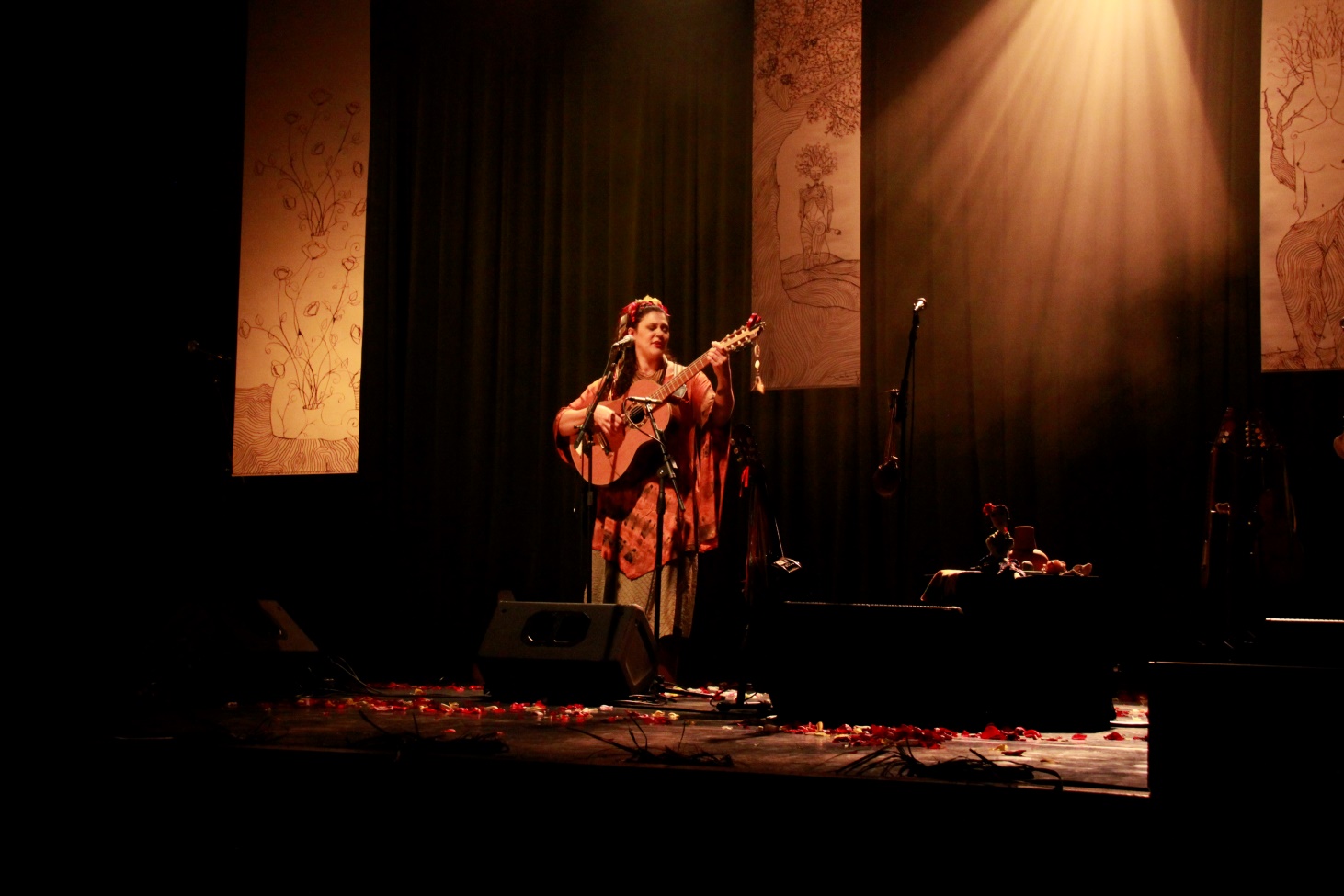 Fotos do show:
https://www.facebook.com/media/set/?set=a.1502434496457188.1073741845.442030332497615&type=3

Matéria sobre:
http://falasmusicais.blogspot.com.br/2017/05/katya-teixeira-no-sesc-belenzinho-130517.html?spref=fb&m=1
http://www.revistaforum.com.br/2017/07/09/todos-os-cantos-nas-flores-terreiro-de-katya-teixeira/

Teaser:https://youtu.be/SDGsWoOmN4A 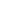 Katxerê Produções Artísticas
www.katyateixeira.com.br
http://www.facebook.com/katyateixeirabr
http://www.youtube.com/katyateixeirabr
+55 11 98162-1012 tim e whatsapp
+55 11 99921-3002 vivo